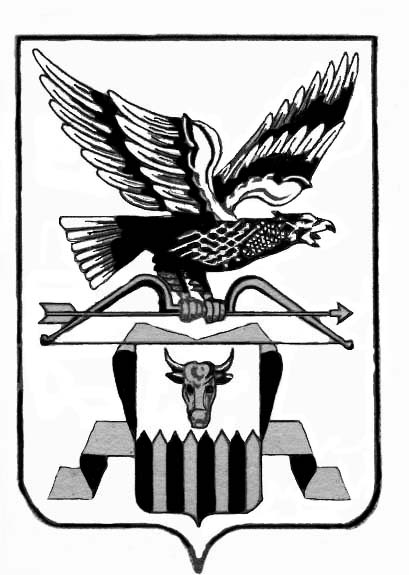 МУНИЦИПАЛЬНЫЙ РАЙОН «ЧИТИНСКИЙ РАЙОН»СОВЕТ СЕЛЬСКОГО ПОСЕЛЕНИЯ «ЛЕСНИНСКОЕ»ЧЕТВЁРТОГО СОЗЫВАРЕШЕНИЕ31 октября 2017 года 		                                                                                 № 82п. Лесной городокО внесении изменений в решениеСовета сельского поселения «Леснинское»от 10.02.2014 № 120Руководствуясь пунктом 3 статьи 5, статьей 387 Налогового кодекса Российской Федерации, на основании Устава сельского поселения «Леснинское» Совет сельского поселения «Леснинское»решил: Внести в решение Совета сельского поселения «Леснинское» от 10.02.2014 года № 120 «Об установлении земельного налога на территории сельского поселения «Леснинское» (в редакции решения от 27.11.2017 № 147) следующие изменения:Изложить пункт 2 в новой редакции:«2. Установить следующие налоговые ставки в отношении земельных участков:0,1 процента в отношении земельных участков, предназначенных для размещения объектов образования, физической культуры и спорта, культуры и искусства;0,3 процента в отношении земельных участков:- отнесенных к землям сельскохозяйственного назначения или к землям в составе зон сельскохозяйственного использования в населенных пунктах и используемых для сельскохозяйственного производства;- занятых жилищным фондом и объектами инженерной инфраструктуры жилищно-коммунального комплекса (за исключением доли в праве на земельный участок, приходящейся на объект, не относящийся к жилищному фонду и к объектам инженерной инфраструктуры жилищно-коммунального комплекса) или приобретенных (предоставленных) для жилищного строительства;- приобретенных (предоставленных) для личного подсобного хозяйства, садоводства, огородничества или животноводства, а также дачного хозяйства;- ограниченных в обороте в соответствии с законодательством Российской Федерации, предоставленных для обеспечения обороны, безопасности и таможенных нужд;0,5 процента в отношении земельных участков, предназначенных для размещения производственных и административных зданий, строений, сооружений промышленности, материально-технического, продовольственного снабжения, сбыта и заготовок;0,8 процента в отношении земельных участков, предназначенных:для размещения объектов торговли, общественного питания, бытового обслуживания, гостиниц;для размещения объектов рекреационного и лечебно-оздоровительного назначения;для размещения гаражей и автостоянок;1,5 процента в отношении прочих земельных участков.».Изложить пункт 3 в новой редакции:«3. Установить следующий порядок и сроки уплаты налога и авансовых платежей по налогу:Отчетным периодом для налогоплательщиков-организаций признаются первый квартал, второй квартал и третий квартал календарного года.В течение налогового периода налогоплательщики-организации уплачивают авансовые платежи по налогу, исчисленные в порядке, предусмотренном статьей 396 Налогового кодекса Российской Федерации, в срок не позднее последнего числа месяца, следующего за истекшим отчетным периодом.По истечении налогового периода налогоплательщики-организации уплачивают сумму налога, исчисленную в порядке, предусмотренном статьей 396 Налогового кодекса Российской Федерации, в срок не позднее 15 февраля года, следующего за истекшим налоговым периодом.Налогоплательщиками - физическими лицами налог подлежит уплате в срок не позднее 1 декабря года, следующего за истекшим налоговым периодом.». Настоящее решение вступает в силу со дня его официального обнародования и распространяется на правоотношения, возникшие с 01 января 2016 года.Официально обнародовать настоящее решение в порядке, установленном Уставом сельского поселения «Леснинское».Глава сельского поселения «Леснинское»		Г.В. Немеров